Procedimento de Cadastro de Banca no SIGAA:A solicitação de banca no SIGAA deve ser feita em até 15 dias antes da data do exame de qualificação ou defesa. -Informações necessárias para o cadastro:1. No páginas:2. Data:3. Hora:4. Grande área: Ciências da Saúde 5. Área: Ciências Farmacêutica 6. Sub-área: (é possível cadastrar sem preencher este item)7. Especialidade: (é possível cadastrar sem preencher este item)8. Título: (Atenção para inserção do título do trabalho que deve estar idêntico ao quesairá na ata de defesa, que será confeccionada a partir do formulário de agendamento)9. Resumo:10. Palavras chaves:11. Título em inglês:12. Resumo em inglês:13. Palavras chaves em inglês:-Informações para cadastro de membros externos:1. Nome completo2. Nacionalidade3. CPF4. E-mail5. Instituição de Ensino6. Maior Formação7. Ano de conclusão8. SexoCaso o membro seja vinculado à uma instituição que não está cadastrada, é necessário enviar e-mail à secretaria para solicitar o cadastramento. (Essa situação ocorrerá em casos que a Instituição de vínculo não é uma Instituição de Ensino. EX: FARMAX, PRONTOLAB, etc..) 1 – Entre no SIGAA / Portal Docente,  2 - clique em Ensino/ Orientações Pós-Graduação/ Meus Orientando 3 – Verifique no Histórico do aluno (veja figura abaixo) se o mesmo se encontra “matriculado” para a Qualificação ou Defesa:Caso negativo: entre em contato com a secretaria para providênciasCaso afirmativo: continue no passo 44 – Clique em “Cadastrar Banca” e depois em Cadastrar Banca de Defesa/ Qualificação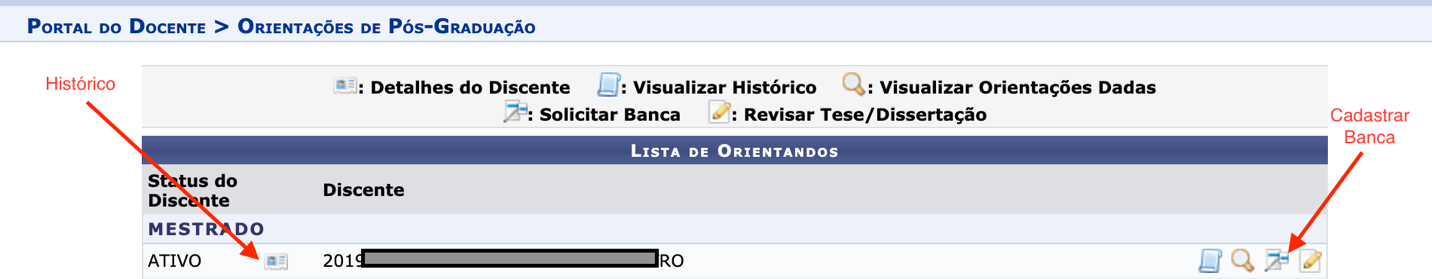 5 – Preencha as informações solicitadas. Obs1.: no caso de bancas online, inserir em Local: plataforma onlineObs2.:Grande área: Ciências da Saúde, área: FarmáciaObs3.: Ao preencher o resumo, preste atenção nas abas para a versão em inglês.6 – Preencha as informações da banca com - presidente- examinador interno- examinador externo ao Programa- examinador externo à Instituição7 – Rever as informações cadastradas8 – Encerrar o envio em “Confirmar”. 